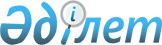 Об утверждении перечня, наименований и индексов автомобильных дорог общего пользования районного значения
					
			Утративший силу
			
			
		
					Постановление акимата Шардаринского района Южно-Казахстанской области от 11 мая 2017 года № 136. Зарегистрировано Департаментом юстиции Южно-Казахстанской области 1 июня 2017 года № 4113. Утратило силу постановлением акимата Шардаринского района Южно-Казахстанской области от 27 апреля 2018 года № 215
      Сноска. Утратило силу постановлением акимата Шардаринского района Южно-Казахстанской области от 27.04.2018 № 215 (вводится в действие по истечении десяти календарных дней после дня его первого официального опубликования).
      В соответствии с пунктом 2 статьи 31 Закона Республики Казахстан от 23 января 2001 года "О местном государственном управлении и самоуправлении в Республике Казахстан", пунктом 7 статьи 3 и пунктом 2 статьи 6 Закона Республики Казахстан от 17 июля 2001 года "Об автомобильных дорогах", акимат Шардаринского района ПОСТАНОВЛЯЕТ:
      1. Утвердить перечень, наименований и индексы автомобильных дорог общего пользования районного значения согласно приложению к настоящему постановлению.
      2. Контроль за исполнением настоящего постановления возложить на заместителя акима района Б.Алипова.
      3. Настоящее постановление вводится в действие по истечении десяти календарных дней после дня его первого официального опубликования.
      "СОГЛАСОВАНО"
      Руководитель государственного
учреждения "Управление пассажирского
транспорта и автомобильных дорог
Южно-Казахстанской области"
____________________Н.М.Байгут
"____" _______________2017 года Перечень, наименования и индексы автомобильных дорог общего пользования районного значения
					© 2012. РГП на ПХВ «Институт законодательства и правовой информации Республики Казахстан» Министерства юстиции Республики Казахстан
				
      Аким района

Б. Кистауов
Приложение к постановлению
акимата Шардаринского района
от 11 мая 2017 года № 136
№ п/п
Индекс автомобильных дорог
Наименование автомобильных дорог
Адреса автомобильных дорог, километр
Общая протяженность, километр
1
2
3
4
5
1
КХHS-1
"КХ-72 Абай – Шардара" Водозабор
0 – 1,4
1,4
2
КХHS-2
"КХ-72 Абай-Шардара" Дача "Достық"
0 – 1,8
1,8
3
КХHS-3
"КХ-72 Абай-Шардара" Багыскол
0 – 0,6
0,6
4
КХHS-4
"КХ-8 Шардара-Арыс-Темирлан" -Акберды
0 – 3,5
3,5
5
КХHS-5
"КХ-8 Шардара-Арыс-Темирлан" - Бозай (Есалы кудык)
0 – 1,5
1,5
6
КХHS-6
"КХ-8 Шардара-Арыс-Темирлан" - Нефтебаза
0 – 0,4
0,4
7
КХHS-7
"КХ-8 Шардара-Арыс-Темирлан" - Коссейт
0 – 3,0
3,0
8
КХHS-8
"КХ-8 Шардара-Арыс-Темирлан" - Баспанды - Жоласар
0 – 15
15
9
КХHS-9
"КХ-8 Шардара-Арыс-Темирлан" - Айдаркол кашар
0 – 3,8
3,8
10
КХHS-10
"КХ-8 Шардара-Арыс-Темирлан" - Казахстан
0 – 0,3
0,3
11
КХHS-11
"КХ-8 Шардара-Арыс-Темирлан" - Целинное
0 – 0,3
0,3
12
КХHS-12
"КХ-8 Шардара-Арыс-Темирлан" - Кызылкум
0 – 1,1
1,1
13
КХHS-13
"КХ-8 Шардара-Арыс-Темирлан" - Акалтын-Егизкум
0 – 11,8
11,8
14
КХHS-14
"КХ-8 Шардара-Арыс-Темирлан" - Достык
0 – 0,23
0,23
Всего по дорогам районного значения Шардаринского района: 
Всего по дорогам районного значения Шардаринского района: 
Всего по дорогам районного значения Шардаринского района: 
Всего по дорогам районного значения Шардаринского района: 
44,73